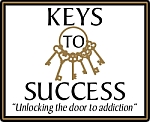 SAP federal DOTCLIENT INTAKE INFORMATIONDATE: ____________________________NAME: ____________________________DOB: _____________________________AGE: ______________________________GENDER: ___________________________ADDRESS: ___________________________STREET: _____________________________PO BOX: _____________________________APT#: _______________________________COPY OF PHOTO ID?   Y OR NPHONE NUMBER:_____________________EMAIL: ______________________________CITY: ________________________________COUNTY/STATE: _______________________WORK: _______________________________ZIP: __________________________________SOCIAL SECURITY #: ______________________MARITAL STATUS: S  M  D  WIDOWEDSPOUSE NAME: __________________________NUMBER OF CHILDREN: ___________________EMPLOYER: _____________________________ADDRESS IF DIFFERENT THAN ABOVE: _________________________________________________INSURANCE: Y OR NPOLICY HOLDER: ______________________________NAME OF INSURANCE COMPANY: __________________ADDRESS: ___________________________________POLICY#: ____________________________________REFERRED: ___________________________________